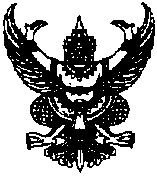 ประกาศเทศบาลตำบลเทพาลัยเรื่อง   การประกาศผลการติดตามและประเมินผลแผนพัฒนาประจำปีงบประมาณ พ.ศ.2561 ครั้งที่ 1ของเทศบาลตำบลเทพาลัย……………………………………….ด้วยเทศบาลตำบลเทพาลัย  ได้จัดทำรายงานผลการติดตามและประเมินผลแผน ประจำปีงบประมาณ พ.ศ.2561 ครั้งที่ 1 โดยได้รายงานผลและเสนอความคิดเห็นการติดตามและประเมินผลแผนพัฒนา ประจำปี งบประมาณ พ.ศ.2561 ต่อผู้บริหารท้องถิ่นเสนอต่อ คณะกรรมการพัฒนาท้องถิ่นเทศบาลตำบลเทพาลัยเรียบร้อยแล้วทั้งนี้คณะกรรมการติดตามประเมินผลแผนพัฒนาเทศบาลตำบลเทพาลัยได้มีการติดตามและประเมินผลและสรุปรายงานการติดตามและประเมินผลแผนพัฒนาเทศบาลตำบลเทพาลัยตามระเบียบกระทรวงมหาดไทยว่าด้วยการจัดทำแผนพัฒนาขององค์กรปกครองส่วนท้องถิ่นพุทธศักราช๒๕๔๘แก้ไขเพิ่มเติมถึง (ฉบับที่ 2) พ.ศ. 2559 และได้มีการประชุมเพื่อพิจารณาผลการดำเนินงานไปแล้วดังนั้นเทศบาลตำบลเทพาลัยจึงขอประกาศรายงานผลการติดตามและประเมินผลแผนพัฒนาเทศบาลตำบลเทพาลัยประจำปีงบประมาณ 2561 ครั้งที่  1  รายละเอียดปรากฏตามเอกสารที่แนบมาพร้อมนี้ประกาศ  ณ  วันที่   30   เดือน เมษายน พ.ศ. 2561					       ประทีป  ล้ำกลาง(นายประทีป  ล้ำกลาง)นายกเทศมนตรีตำบลเทพาลัย